СОВЕТ ДЕПУТАТОВ муниципального образования КАРАГУЗИНСКИЙ СЕЛЬСОВЕТ САРАКТАШСКОГО РАЙОНА оренбургской областичетвёртый созывР Е Ш Е Н И Евнеочередного второго заседания Совета депутатовКарагузинского сельсовета Саракташского района четвёртого созыва02 ноября 2020 года                       с. Карагузино                                    № 10	В соответствии с ч. 2.1 статьи 36 Федерального закона от 6  октября 2003 года № 131-ФЗ «Об общих принципах организации местного самоуправления в Российской Федерации», ч. 3 статьи 16 Закона Оренбургской области от 21 февраля 1996 года «Об организации местного самоуправления в Оренбургской области», ч.2 статьи 28 Устава муниципального образования Карагузинский сельсовет Саракташского района Оренбургской области, п.2.3. раздела II Положения о проведения конкурса по отбору кандидатур на должность главы муниципального образования Карагузинский сельсовет Саракташского района Оренбургской области, утвержденного решением Совета депутатов Карагузинского сельсовета от 23.12.2019  № 113, Совет депутатов сельсоветаР Е Ш И Л :1. Назначить ½ состава конкурсной комиссии для проведения конкурса по отбору кандидатур на должность главы муниципального образования Карагузинский сельсовет Саракташского района Оренбургской области:            1. Ислаев Илдус Хаспиуллиевич – депутатат Совета депутатов Карагузинского сельсовета Саракташского района Оренбургской области четвертого созыва, глава КФХ «Ислаева»            2. Кальван Вячеслав Александрович – депутат Совета депутатов муниципального образования Саракташский район Оренбургской области 8 созыва;            3._ Мурсалимов Давлетша Ахметович  - депутатат Совета депутатов Карагузинского сельсовета Саракташского района Оренбургской области четвертого созыва, пенсионер;            4. Павлов Анатолий Сергеевич- депутат Совета депутатов муниципального образования Саракташский поссовет Саракташского района Оренбургской области четвертого созыва.2.  Не позднее 3 ноября 2020 года в письменной форме уведомить главу Саракташского района о начале процедуры формирования конкурсной комиссии с предложением назначения районной части членов конкурсной комиссии по отбору кандидатур на должность главы муниципального образования Карагузинский сельсовет Саракташского района Оренбургской области.3. Решение от 23.09.2020г №4 считать утратившим силу.4. Данное решение вступает в силу со дня его подписания и подлежит размещению на официальном сайте Карагузинского сельсовета.       5. Контроль за исполнением данного решения оставляю за собой.Председатель Советадепутатов сельсовета                                                                            И.Х.Ислаев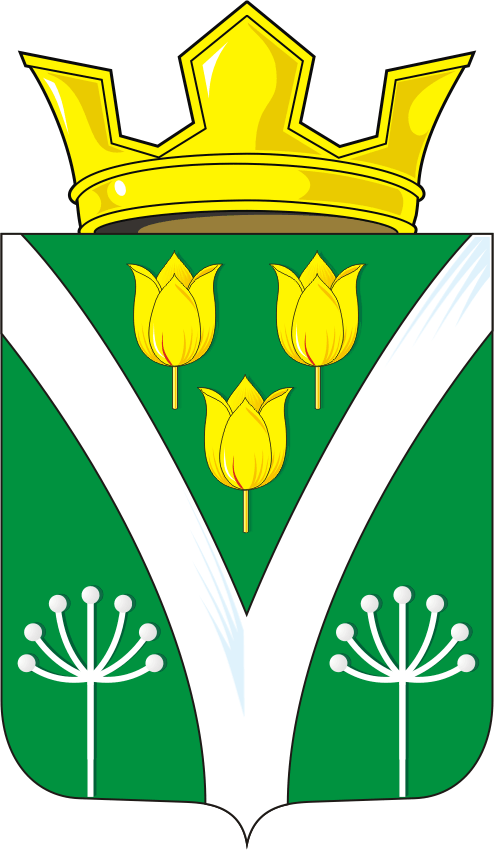 О назначении ½ состава конкурсной комиссии для проведения конкурса по отбору кандидатур на должность главы муниципального образования Карагузинский сельсовет Саракташского района Оренбургской областиРазослано:администрации Карагузинского сельсовета, организационному отделу администрации района, официальный сайт администрации сельсовета, прокуратуре района